Unlimited PossAbilities, Inc.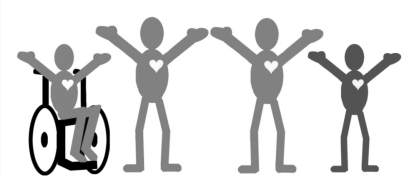 Time SheetEmployee Name:Employee Name:Employee Name:Member Name:Member Name:Member Name:Week (Sunday – Saturday):Week (Sunday – Saturday):Week (Sunday – Saturday):Week (Sunday – Saturday):to:to:DayDateDateInInOutTotal HoursTotal HoursTotal HoursTotal HoursTotal HoursTotal MilesTotal MilesSupervisor Approval (Initials)Supervisor Approval (Initials)SundaySundayMondayMondayTuesdayTuesdayWednesdayWednesdayThursdayThursdayFridayFridaySaturdaySaturdayHoursHoursHoursHoursHoursMilesMilesApprovalApprovalTotals:By signing below, I confirm that the time and mileage listed above are true and accurate. I also understand that in order to get paid in a timely manner, this timesheet must be completed in its entirety and submitted no later than 11:59 pm on Sundays.By signing below, I confirm that the time and mileage listed above are true and accurate. I also understand that in order to get paid in a timely manner, this timesheet must be completed in its entirety and submitted no later than 11:59 pm on Sundays.By signing below, I confirm that the time and mileage listed above are true and accurate. I also understand that in order to get paid in a timely manner, this timesheet must be completed in its entirety and submitted no later than 11:59 pm on Sundays.By signing below, I confirm that the time and mileage listed above are true and accurate. I also understand that in order to get paid in a timely manner, this timesheet must be completed in its entirety and submitted no later than 11:59 pm on Sundays.By signing below, I confirm that the time and mileage listed above are true and accurate. I also understand that in order to get paid in a timely manner, this timesheet must be completed in its entirety and submitted no later than 11:59 pm on Sundays.By signing below, I confirm that the time and mileage listed above are true and accurate. I also understand that in order to get paid in a timely manner, this timesheet must be completed in its entirety and submitted no later than 11:59 pm on Sundays.By signing below, I confirm that the time and mileage listed above are true and accurate. I also understand that in order to get paid in a timely manner, this timesheet must be completed in its entirety and submitted no later than 11:59 pm on Sundays.By signing below, I confirm that the time and mileage listed above are true and accurate. I also understand that in order to get paid in a timely manner, this timesheet must be completed in its entirety and submitted no later than 11:59 pm on Sundays.By signing below, I confirm that the time and mileage listed above are true and accurate. I also understand that in order to get paid in a timely manner, this timesheet must be completed in its entirety and submitted no later than 11:59 pm on Sundays.By signing below, I confirm that the time and mileage listed above are true and accurate. I also understand that in order to get paid in a timely manner, this timesheet must be completed in its entirety and submitted no later than 11:59 pm on Sundays.By signing below, I confirm that the time and mileage listed above are true and accurate. I also understand that in order to get paid in a timely manner, this timesheet must be completed in its entirety and submitted no later than 11:59 pm on Sundays.By signing below, I confirm that the time and mileage listed above are true and accurate. I also understand that in order to get paid in a timely manner, this timesheet must be completed in its entirety and submitted no later than 11:59 pm on Sundays.By signing below, I confirm that the time and mileage listed above are true and accurate. I also understand that in order to get paid in a timely manner, this timesheet must be completed in its entirety and submitted no later than 11:59 pm on Sundays.By signing below, I confirm that the time and mileage listed above are true and accurate. I also understand that in order to get paid in a timely manner, this timesheet must be completed in its entirety and submitted no later than 11:59 pm on Sundays.By signing below, I confirm that the time and mileage listed above are true and accurate. I also understand that in order to get paid in a timely manner, this timesheet must be completed in its entirety and submitted no later than 11:59 pm on Sundays.By signing below, I confirm that the time and mileage listed above are true and accurate. I also understand that in order to get paid in a timely manner, this timesheet must be completed in its entirety and submitted no later than 11:59 pm on Sundays.Employee Signature:Employee Signature:Date:Date:Date:Supervisor Signature:Supervisor Signature:Date:Date:Date: